PENGARUH ECONOMIC VALUE ADDED (EVA) DAN PROFITABILITAS TERHADAP HARGA SAHAM PERUSAHAAN MAKANAN DAN MINUMAN YANG TERDAFTAR DI BEI PERIODE 2011-2015SKRIPSIUntuk memenuhi salah satu syarat sidang skripsiGuna memperoleh gelar Sarjana EkonomiOleh:Fitra Anugrah Putra124010195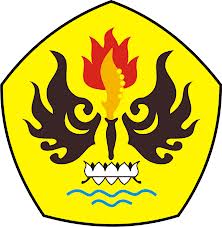 PROGRAM STUDI MANAJEMENFAKULTAS EKONOMIUNIVERSITAS PASUNDAN BANDUNG2016PENGARUH ECONOMIC VALUE ADDED (EVA) DAN PROFITABILITAS TERHADAP HARGA SAHAM PERUSAHAAN MAKANAN DAN MINUMAN YANG TERDAFTAR DI BEI PERIODE 2011-2015SKRIPSIUntuk memenuhi salah satu syarat sidang SkripsiGuna memperoleh gelar Sarjana EkonomiProgram Studi Manajemen Fakultas Ekonomi Universitas PasundanBandung,       Desember 2016Menyetujui,Pembimbing,Prof. Dr. H. Azhar Affandi,SE.,MSc              Dekan	                                    Ketua Program Studi Manajemen        Dr. Atang Hermawan, SE., MSIE., Ak.                            Wasito, SE., MSIE